PETIT DEJEUNERDEJEUNERGOUTERDINER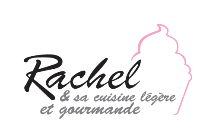 LUNDI-Porridge gourmand + 1 banane + myrtilles-Café-Quiche sans pâte poireaux, truite fumée- salade verte-50 g de pain nordique-30 g de chèvre à tartiner-1 fruit-1/2 mangue-Dos de cabillaud en croute de chorizo-haricots verts-pomme de terre vapeur-100 g de yaourt nature + framboises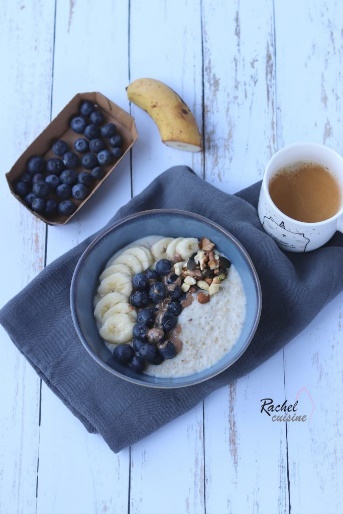 MARDI-Pancook-caféDos de cabillaud en croute de chorizo-haricots verts-pomme de terre vapeur-4 amandes-1 part de gâteau tarte tatin aux pommes-1/2 courge farcie poireaux et champignons-salade verte-100 g de skyr-Myrtilles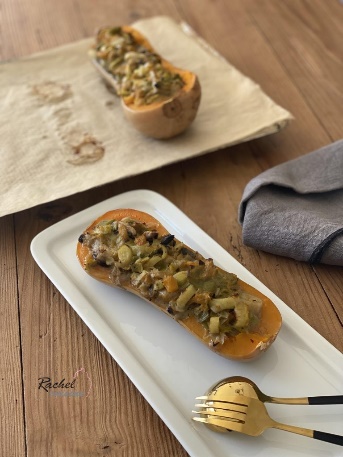 MERCREDI-2 parts de gâteau tarte tatin léger aux pommes-café-1/2 courge farcie poireaux et champignons-1 pavé de saumon au four-100 g de riz basmati-salade de fruit maison-4 noix + 1 carré de chocolat noir- soupe poireaux, carottes-Quiche sans pâte poireaux, truite fumée-salade d’endives-100 g de skyr + 1 càc de sirop d’agave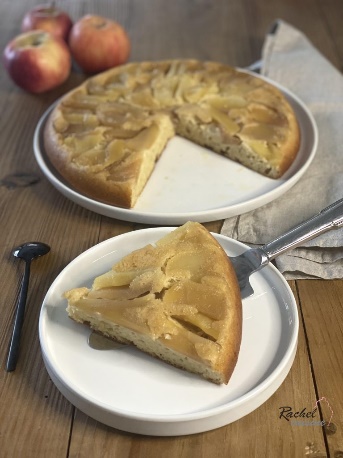 JEUDI-60 g de pain nordique-1 càc de purée d’amande, -1 banane-café-2 galettes flocons d’avoine, épinards-salade de haricots rouges, champignons, salade verte-100 g de skyr + myrtilles-Spaghetti à la bolognaise de lentilles-1 carré de chocolat noir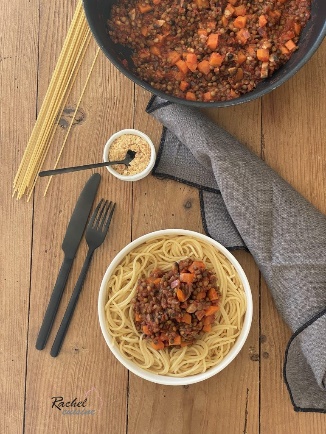 VENDREDI-Gâteau flocons d’avoine et poires-1 fruit-café -Spaghetti à la bolognaise de lentilles (avec 70 g de pâtes)-30 g de bûche de chèvre-30 g de pain nordique-1 fruit-100 g de yaourt brassé nature + 1 càc de sucre de coco-soupe poireaux, carottes-Galette de sarrasin, 1 œuf, légumes au four, 15 g de fromage râpé-salade verte-1 fruit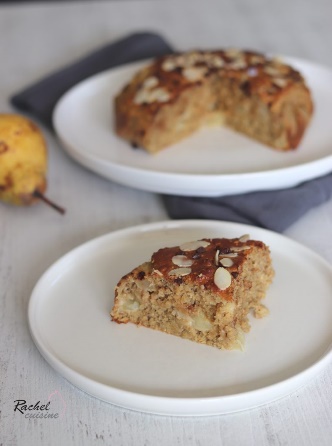 SAMEDI-Gâteau flocons d’avoine et poires-café-Pot au feu maigre-100g de pomme de terre vapeur-1 mendiant gourmand-1 fruit-On pot pasta crevettes et sauce tomates-1 verre de vin rouge-1 yaourt nature+ 2 cuillères de compote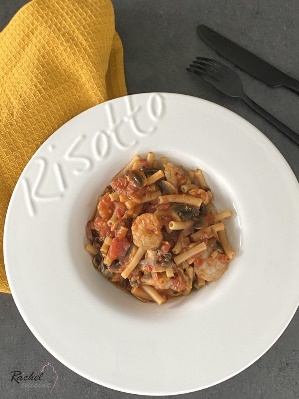 DIMANCHE-Pancakes pommes râpées-café-Poulet coco curry léger-brocolis vapeur-100 g de riz-1 carré de chocolat noir-1 mendiant gourmand-1 thé-Pot au feu maigre-80 g de pomme de terre vapeur-1 fruit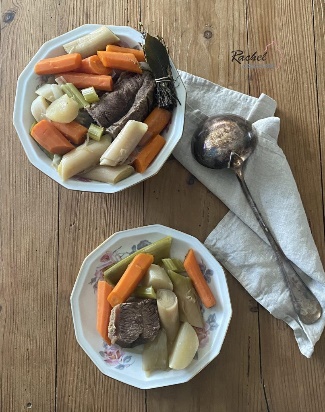 